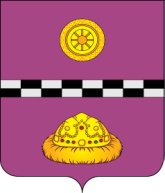 ПОСТАНОВЛЕНИЕот 24  сентября 2021 г.                                                                                            № 385     В связи с произошедшими кадровыми изменениямиПОСТАНОВЛЯЮ:	Внести в постановление администрации муниципального района «Княжпогостский» от 25 мая 2021 года № 203 «О создании межведомственной комиссии по оценке и признанию помещения жилым помещением, жилого помещения непригодным для проживания и многоквартирного дома аварийным и подлежащим сносу или реконструкции» следующие изменения:1.1. Приложение № 1 к постановлению изложить в следующей редакции согласно приложению к настоящему постановлению. 	2. Настоящее постановление вступает в силу с момента его принятия. 	3. Контроль за исполнением настоящего постановления возложить на первого заместителя руководителя администрации муниципального района «Княжпогостский» М.В. Ховрина.Глава МР «Княжпогостский» -руководитель администрации                                               		       А.Л.НемчиновПриложениек постановлению администрации муниципального района «Княжпогостский»от 24 сентября 2021 г.  № 385СОСТАВ МЕЖВЕДОМСТВЕННОЙ КОМИССИИ МУНИЦИПАЛЬНОГО РАЙОНА «КНЯЖПОГОСТСКИЙ»Председатель комиссии:- Ховрин М.В. – первый заместитель руководителя администрации муниципального района «Княжпогостский»;Заместитель председателя комиссии:- Волчкевич А.В. – начальник управления муниципального хозяйства администрации муниципального района «Княжпогостский» либо лицо, назначенное исполнять его обязанности по основному месту работы на основании распоряжения (приказа);Секретарь комиссии:- Колесникова В.В. – главный специалист отдела жилищно-коммунального                           и дорожного хозяйства управления муниципального хозяйства администрации муниципального района «Княжпогостский», либо лицо, назначенное исполнять его обязанности по основному месту работы; Члены комиссии:     - Корнилова С.В. – заместитель начальника управления муниципального хозяйства администрации муниципального района «Княжпогостский»;-  Кузиванов А.И. – начальник отдела жилищно-коммунального и дорожного хозяйства управления муниципального хозяйства администрации муниципального района «Княжпогостский»;-   Рымская Н.С. – инженер 1 категории отдела жилищно-коммунального                                    и дорожного хозяйства управления муниципального хозяйства администрации муниципального района «Княжпогостский»;-    Станко С.И. – заведующий отделом по делам ГО и ЧС администрации муниципального района «Княжпогостский»;- Ковтун С.С. - заместитель начальника территориального отдела территориального управления Федеральной службы по надзору в сфере защиты прав потребителей и благополучия человека по Республике Коми в Усть-Вымском районе (по согласованию);- Торлопова Н.В. - начальник Государственной жилищной инспекции                                 по Княжпогостскому району службы строительного, жилищного и технического надзора (контроля) Республики Коми  (по согласованию);- Батич И.Р. - начальник отдела надзорной деятельности по Княжпогостскому району Главного управления Министерства чрезвычайных ситуаций России по Республике Коми либо лицо, назначенное исполнять его обязанности по основному месту работы на основании распоряжения (приказа) (по согласованию);- Пудова Н.Н. - начальник районного отдела по охране окружающей среды Министерства природных ресурсов и охраны окружающей среды Республики Коми (по согласованию)О внесении изменений в постановление администрации муниципального района «Княжпогостский» от 25 мая 2021 года № 203 «О создании межведомственной комиссии по оценке и признанию помещения жилым помещением, жилого помещения непригодным для проживания и многоквартирного дома аварийным и подлежащим сносу или реконструкции»